Punkt ds. Przeciwdziałania Przemocy w Rodzinie  w Ozorkowie.  Do punktu mogą się zgłaszać lub być kierowane osoby doświadczające wszelkich form przemocy (fizycznej, psychicznej, ekonomicznej i seksualnej).W punkcie otrzymają pomoc: osoby, wobec której została zastosowana jakakolwiek forma przemocy;osoby, które potrzebują wsparcia emocjonalnego w odzyskaniu równowagi emocjonalnej; osoby, które stosują przemoc wobec członków swej rodziny;osoby współuzależnione; osoby będące w kryzysie; rodziny, przeżywające  trudności.W punkcie udzielane są następujące formy pomocy:konsultacje i porady terapeutyczne;konsultacje profilaktyczne w sprawach przemocy i uzależnień;uzyskanie informacji na temat różnych form pomocy przysługującym klientom i miejsc, gdzie mogą je otrzymać;mediacje w konfliktach rodzinnych.Punkt czynny jest we czwartki w godz. 17.15- 19.15 w sali nr 204 w Szkole Podstawowej nr 2 ( drugie piętro), ul. Lotnicza 1. Bezpośredni telefon -  669 565 159 – we wtorki, czwartki w godzinach 16- 19Konsultant Iwona Adamczewska- terapeutka rodzinna, pedagog- psychoterapeutycznie kształcona w Ośrodku Rozwoju Umiejętności Psychologicznych Stowarzyszenia „Opta”               w Warszawie. Dodatkowo ukończyła Podyplomowe Studia w zakresie socjoterapii na Uniwersytecie Warszawskim, kurs mediatora rodzinnego w Stowarzyszeniu „Pactus”, szkolenie dla realizatorów programu „Szkoła dla Rodziców”, Trening Zastępowania Agresji w Instytucie ‘Amity”  w Warszawie, obecnie jest w trakcie szkolenia w „Studium Psychoterapii Par” w Katowickim Instytucie Psychoterapii . 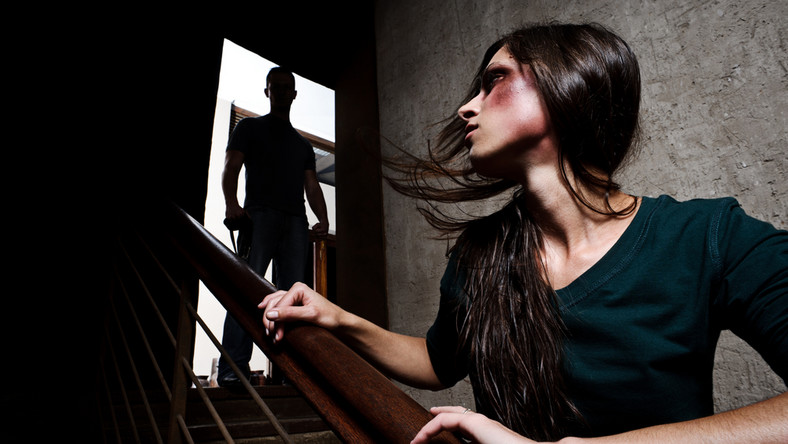 Gdzie szukać pomocy?Ogólnopolskie Pogotowie dla Ofiar przemocy w Rodzinie : Niebieska linia”Całodobowy, bezpłatny telefon dla ofiar przemocy w rodzinie 800 12 00 02;       Telefoniczna poradnia prawna − poniedziałki i wtorki w  godz. 17.00–21.00                       (tel. 22 666 28 50) oraz środy w godz. 18.00–22.00 (tel. 800 12 00 02);Centrum Praw Kobiet telefon zaufania 22 621 35 37 (dyżur psychologiczny: poniedziałek-środa i piątek w godz. 10.00–16.00; dyżur prawny: czwartek w godz. 10.00–16.00);telefon interwencyjny dla kobiet doświadczających różnych form przemocy –                            600 070 717;poradnie e-mailowe: pomoc@cpk.org.pl, porady.prawne@cpk.org.pl, porady. psychologiczne@cpk.org.plFundacja „ Dajemy dzieciom siłę”telefon zaufania dla dzieci 116 111 (poniedziałek-niedziela w godz. 12.00 – 2.00) Telefon dla Rodziców i Nauczycieli 800 100 100 (poniedziałek-piątek w godz. 12.00 – 15.00).Powiatowe Centrum Pomocy Rodzinie 95-100 Zgierz, ul. Sadowa 6a * www.pcpr.powiat.zgierz.pl.:(42) 719-08-02 - Dział Interwencji KryzysowejLiga Kobiet Polskich Koło Terenowe w Zgierzu   95-100 Zgierz ul. Jana Pawła II 19Konsultacje psychologiczne współfinansowane przez Urząd Miasta Zgierza dla mieszkańców Zgierza i okolic; porady psychologiczne i prawneSpecjalistyczny Ośrodek Wsparcia dla Ofiar Przemocy w Rodzinie w Łodzi, ul Franciszkańska 85telefon: 42/640-65-91510  873709Punkt konsultacyjny dla osób i rodzin osób uzależnionych od narkotyków i "dopalaczy"  95-100 Zgierz, ul. Długa 56 telefon: 42 716 42 13 Stowarzyszenie Wspierania Edukacji i Rodzin ,,Żródła”  95-100 Zgierz,  ul. Ks. Rembowskiego 59 – adres do korespondencji Siedziba mieści się ul. Długa 89/91 Telefon : 42 718-31-79 e-mail : stowarzyszeniezrodla@gmail.comPoradnia Psychologiczno-Pedagogiczna w Ozorkowie  95-035 Ozorków ul. Romualda Traugutta 1 Telefon : 730 510 220 e-mail: poradnia-ozorkow@wp.plDo każdego specjalisty bezpłatnie można zgłosić się bez skierowania. Punkt Konsultacyjny ds. Przeciwdziałania Przemocy przy MOPS- Ozorów, ul. Lotnicza Szkoła Podstawowa nr 2 , p. 204 ( drugie piętro)Czynny w czwartek w godz.: 17.10 - 19.10Telefoniczny, bezpośredni kontakt z konsultantem we wtorki i czwartki w  godz.16- 19  669 565 159   (m.in. w celu umówienia się na  indywidualne spotkanie).   